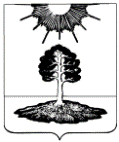 ДУМА закрытого административно-территориальногообразования Солнечный Тверской областиШЕСТОЙ СОЗЫВРЕШЕНИЕОб  утверждении Отчета о выполнении Прогнозного плана(программы) приватизацииМуниципальногоимущества ЗАТО Солнечный на 2022 год  В соответствии с  Федеральным законом от 21.12.2001 № 178-ФЗ «О приватизации государственного и муниципального имущества», статьей 26Устава ЗАТО Солнечный,  Дума ЗАТО Солнечный РЕШИЛА:1. Утвердить Отчет о выполнении Прогнозногоплана (программы) приватизации муниципального имущества ЗАТО Солнечный Тверской области на 2022 год  (прилагается).2. Опубликовать настоящее решение в газете «Городомля на Селигере» и разместить на официальном сайте администрации ЗАТО Солнечный. Председатель Думы ЗАТО Солнечный                          Е.А. ГаголинаПриложение к решению Думы ЗАТО Солнечныйот 08.02.2023 г.  № 93-6ОТЧЕТ О ВЫПОЛНЕНИИ ПРОГНОЗНОГО ПЛАНА (ПРОГРАММЫ) ПРИВАТИЗАЦИИ МУНИЦИПАЛЬНОГО ИМУЩЕСТВА ЗАТО СОЛНЕЧНЫЙ ТВЕРСКОЙ ОБЛАСТИ НА 2022 ГОДОсновными целями реализации  Прогнозного плана (программы) приватизации муниципального имущества ЗАТО Солнечный Тверской области в 2022 году являлись:- приватизация муниципального имущества ЗАТО Солнечный Тверской области, не задействованного в обеспечении деятельности муниципальных органов ЗАТО Солнечный Тверской области;- обеспечение поступления средств в бюджет ЗАТО Солнечный Тверской области.В течение 2022 года подготовлен и проведен 1 (один) аукцион по продаже нежилого помещения, площадью 35,0 кв.м. с кадастровым номером 69:50:0010901:46, находящегося по адресу: Тверская область, пгт Солнечный, ул. Новая, д. 43А, помещение II, с начальной ценой 308125,00 руб. (триста восемь тысяч сто двадцать пять рублей), без учета НДС.Аукцион признан состоявшимся.Цена продажи муниципального имущества составила 314287,50 рублей (триста четырнадцать тысяч двести восемьдесят семь рублей пятьдесят копеек). Доход от приватизации объектов муниципальной собственности ЗАТО Солнечный в 2022 году составил314,287 тыс. руб., что составляет 102 % от планируемых поступлений.08.02.2023№  93-6Глава ЗАТО СолнечныйВ.А. Петров